ΕΛΛΗΝΙΚΗ ΔΗΜΟΚΡΑΤΙΑ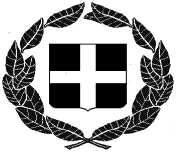                 ΥΠΟΥΡΓΕΙΟ ΠΑΙΔΕΙΑΣ           ΕΡΕΥΝΑΣ ΚΑΙ ΘΡΗΣΚΕΥΜΑΤΩΝ	ΠΕΡ/ΚΗ Δ/ΝΣΗ Π/ΘΜΙΑΣ & Δ/ΘΜΙΑΣ ΕΚΠ/ΣΗΣ	Λαγκαδάς : 24/3/2016		ΚΕΝΤΡΙΚΗΣ ΜΑΚΕΔΟΝΙΑΣ					Δ/ΝΣΗ Δ/ΘΜΙΑΣ ΕΚΠ/ΣΗΣ ΔΥΤΙΚΗΣ ΘΕΣ/ΝΙΚΗΣ	Αρ. Πρωτ. :  161	ΓΕΝΙΚΟ ΛΥΚΕΙΟ ΛΑΓΚΑΔΑ				ΘΕΜΑ: Προκήρυξη τριήμερης περιβαλλοντικής εκπαιδευτικής εκδρομής στην περιοχή των Ιωαννίνων. Προορισμός: περιοχή Πρέβεζα - Ιωάννινα - διαδρομή Αχέροντα. Ημερομηνία διεξαγωγής: Από: 15/04/2016 έως: 17/04/2016Αριθμός συμμετεχόντων μαθητών: σαράντα πέντε ±3 (45 ±3) Αριθμός συνοδών καθηγητών: πέντε (5) Τρόπος μεταφοράς: ΟδικώςΞενοδοχεία: 4* ή 5*. Να αναφέρονται οι κατηγορίες των ξενοδοχείων και τα όνοµατά τους. Διαμονή στην Πρέβεζα.Τύπος δωματίου: δίκλινα/τρίκλινα/τετράκλινα (μαθητές), μονόκλινα (καθηγητές). Παροχές ξενοδοχείου: Πρωινό - Ημιδιατροφή. Ξενάγηση: ΌχιΙατρική ασφάλιση: Ναι Ταξιδιωτική ασφάλιση: ΝαιΠαρατηρήσειςΚύριο κριτήριο για την επιλογή του ταξιδιωτικού πρακτορείου είναι η ασφάλεια των μαθητών μας και η αξιοπιστία του πρακτορείου, όπως προκύπτει από την εμπειρία και την φήμη του. Το σχολείο μας θα επιλέξει την προσφορά που θα εγγυάται την αρτιότερη και ασφαλέστερη οργάνωση της εκδρομής.Όλες οι προσφορές πρέπει να κατατεθούν μέχρι την Δευτέρα 28/03/2016 έως τις 12:00 το πρωί στο γραφείο του Διευθυντή του Λυκείου.Αφού υπολογισθεί το τελικό κόστος του ταξιδιού, η προσφορά πρέπει να δοθεί ως τελικό ποσό ανά μαθητή (συμπεριλαμβανομένου του κόστους συμμετοχής των συνοδών) αναλυτικά. Υπεύθυνη δήλωση του τουριστικού γραφείου ότι διαθέτει φορολογική και ασφαλιστική ενημερότητα και ειδικό σήμα λειτουργίας το οποίο βρίσκεται σε ισχύ.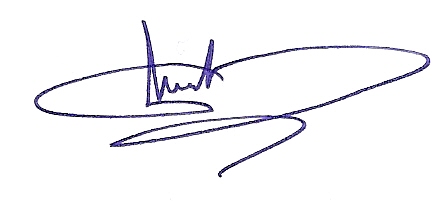 		Ο Διευθυντής	ΦΥΛΑΚΗΣ ΑΘΑΝΑΣΙΟΣ	ΠΕ03-ΜαθηματικόςΔιεύθυνση:Ματαπά 25ΔΔΕ Δυτικής ΘεσσαλονίκηςΤαξιδιωτικά πρακτορείαΤαχ. Κωδ. :57200 ΔΔΕ Δυτικής ΘεσσαλονίκηςΤαξιδιωτικά πρακτορείαΠόλη:ΛαγκαδάςΠΡΟΣ : ΔΔΕ Δυτικής ΘεσσαλονίκηςΤαξιδιωτικά πρακτορείαΤηλέφωνο :23940 – 22841ΠΡΟΣ : ΔΔΕ Δυτικής ΘεσσαλονίκηςΤαξιδιωτικά πρακτορείαFax:23940 – 25886ΔΔΕ Δυτικής ΘεσσαλονίκηςΤαξιδιωτικά πρακτορείαE-mail:mail@1lyk-lagkad.thess.sch.grΔΔΕ Δυτικής ΘεσσαλονίκηςΤαξιδιωτικά πρακτορείαΠληροφορίες:Φυλάκης ΑθανάσιοςΔΔΕ Δυτικής ΘεσσαλονίκηςΤαξιδιωτικά πρακτορεία